Reading at Millfields CE Primary school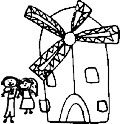 #